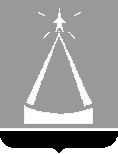 ГЛАВА  ГОРОДСКОГО  ОКРУГА  ЛЫТКАРИНО             МОСКОВСКОЙ  ОБЛАСТИПОСТАНОВЛЕНИЕ31.08.2023  № 517-п  г.о. ЛыткариноО внесении изменений в Порядок предоставления субсидии юридическим лицам, индивидуальным предпринимателям, физическим лицам – производителям товаров, работ, услуг на оплату соглашения о финансовом возмещении затрат, связанных с оказанием муниципальных услуг в социальной сфере в соответствии с социальным сертификатомВ соответствии с частью 2 статьи 22 Федерального закона от 13.07.2020 № 189-ФЗ «О государственном (муниципальном) социальном заказе на оказание государственных (муниципальных) услуг в социальной сфере», частью 2 статьи 78.4 Бюджетного кодекса Российской Федерации, постановляю:1. Внести изменения в  Порядок предоставления субсидии юридическим лицам, индивидуальным предпринимателям, физическим лицам – производителям товаров, работ, услуг на оплату соглашения о финансовом возмещении затрат, связанных с оказанием муниципальных услуг в социальной сфере в соответствии с социальным сертификатом, изложив в новой редакции (прилагается).2 Управлению образования города Лыткарино (Е.В.Смирнова) обеспечить опубликование настоящего постановления в установленном порядке и размещение  на официальном сайте городского округа Лыткарино в информационно-коммуникационной сети «Интернет».3. Контроль за исполнением настоящего постановления возложить на заместителя главы Администрации городского округа Лыткарино                                       Е.В. Забойкина.К.А. КравцовУтвержденпостановлением Главы городского округа Лыткариноот 19.06.2023 № 353-п(в редакции постановления главы городского округа Лыткариноот 31.08.2023 № 517-п)Порядокпредоставления субсидии юридическим лицам, индивидуальным предпринимателям, физическим лицам – производителям товаров, работ, услуг на оплату соглашения о финансовом возмещении затрат, связанных с оказанием муниципальных услуг в социальной сфере в соответствиис социальным сертификатом1. Настоящий Порядок разработан в соответствии со статьей 78.4 Бюджетного кодекса Российской Федерации, частью 2 статьи 22 Федерального закона от 13.07.2020 № 189-ФЗ «О государственном (муниципальном) социальном заказе на оказание государственных (муниципальных) услуг в социальной сфере» (далее – Федеральный закон № 189-ФЗ) и определяет цели и условия предоставления субсидии юридическим лицам, индивидуальным предпринимателям – производителям товаров, работ, услуг в социальной сфере.2. Целью предоставления субсидии юридическим лицам, индивидуальным предпринимателям – производителям товаров, работ, услуг в социальной сфере (далее – получатели субсидии) является исполнение муниципального социального заказа на оказание муниципальных услуг в социальной сфере по направлению деятельности «Реализация дополнительных образовательных программ (за исключением дополнительных предпрофессиональных программ в области искусств)» (далее – муниципальная услуга) в соответствии с социальным сертификатом.3. Предоставление субсидий осуществляется в пределах бюджетных ассигнований, предусмотренных решением Совета депутатов городского округа Лыткарино о бюджете городского округа Лыткарино на текущий финансовый год и плановый период и доведенных на цели, указанные в пункте 2 настоящего Порядка, Управлению образования города Лыткарино (далее – Управление), распределяющему лимиты бюджетных обязательств.  Предоставление субсидии осуществляется на основании соглашения, заключаемого в электронной форме, в порядке, установленном Администрацией городского округа Лыткарино (далее – Соглашение).4. Результатом предоставления субсидии является оказание в соответствии с требованиями к условиям и порядку оказания муниципальной услуги в социальной сфере «Реализация дополнительных общеразвивающих программ» в городском округе Лыткарино в соответствии с социальным сертификатом, утвержденными Администрацией городского округа Лыткарино  (далее, соответственно  – Требования к условиям и порядку, Администрация), муниципальной услуги потребителям услуг, предъявившим получателю субсидии социальный сертификат. 5. Размер субсидии, предоставляемый i-му получателю субсидии (Vi) определяется в формируемом Управлением расчете по форме, устанавливаемой Соглашением, и рассчитывается по следующей формуле:где:Qj – объем муниципальной услуги, оказанной в соответствии с социальным сертификатом j-му потребителю услуги;Pj – нормативные затраты на оказание муниципальной услуги на единицу показателя объема муниципальной услуги, рассчитанные в соответствии с установленным Администрацией порядком определения нормативных затрат на оказание муниципальной  услуги в соответствии с социальным сертификатом; n – число потребителей, которым муниципальная услуга в соответствии с социальным сертификатом оказана i-м получателем субсидии.Размер субсидий, предоставляемых в соответствии с Соглашениями, не может превышать объем финансового обеспечения муниципального социального заказа на соответствующий год, в целях исполнения которого осуществляется отбор получателей субсидии из реестра исполнителей услуг по социальному сертификату.6. Субсидия перечисляется Управлением в целях оплаты Соглашения в порядке возмещения затрат в сроки, предусмотренные Соглашением, после принятия отчета об исполнении Соглашения.Перечисление субсидии получателю субсидии в соответствии 
с заключенным Соглашением осуществляется на счета, определенные 
с учетом положений, установленных бюджетным законодательством Российской Федерации.Перечисление субсидии в течение IV квартала осуществляется за декабрь - до представления отчета об исполнении Соглашения в соответствии с формируемой Управлением информацией о предъявленных социальных сертификатах, после предоставления получателем субсидии Управлению отчета за 11 месяцев (предварительного за год) по предъявленным сертификатам в части предварительной оценки достижения показателей годового объема оказания муниципальных услуг за соответствующий финансовый год в сроки, установленные в Соглашении, но не позднее 15 декабря текущего финансового года.7. Получатель субсидии ежемесячно не позднее 10 рабочих дней, следующих за периодом, в котором осуществлялось оказание муниципальной услуги (частичное оказание), представляет в Управление отчет об исполнении Соглашения по форме, определенной приложением к Соглашению (далее - Отчет), в порядке, установленном для заключения Соглашения.8. Управление в течение 5 рабочих дней после представления получателем субсидии Отчета осуществляет проверку Отчета и в случае выявления его несоответствия установленным требованиям в течение 1 рабочего дня направляет получателю субсидии требование об устранении факта(ов) выявленных нарушений.  Получатель субсидии в течение 3 рабочих дней со дня получения требования устраняет факт(ы) выявленных нарушений и повторно предоставляет Отчет.9. Управление осуществляет контроль за соблюдением получателями субсидии условий оказания муниципальной услуги, в том числе, в части достижения результата предоставления субсидии.	Органы муниципального финансового контроля осуществляют муниципальный финансовый контроль в соответствии со статьей 26 Федерального закона № 189-ФЗ.10. В случае установления факта недостижения получателем субсидии результата предоставлении субсидии и (или) нарушения Требований к условиям и порядку, выявленного по результатам проверок, проведенных Управлением и (или) органами муниципального финансового контроля, получатель субсидии обязан возвратить субсидию в бюджет городского округа Лыткарино в течение 10 календарных дней со дня завершения проверки в размере (R), рассчитанным по следующей формуле: где:j – объем муниципальной услуги, который получателем субсидии не оказан и (или) оказан потребителю услуги с нарушением Требований к условиям и порядку в соответствии с социальным сертификатом j-му потребителю услуги;Pj  – нормативные затраты на оказание муниципальной услуги на единицу показателя объема муниципальной услуги, рассчитанные в соответствии с установленным Администрацией порядком определения нормативных затрат на оказание муниципальной  услуги в соответствии с социальным сертификатом; n – число потребителей, которым муниципальная услуга в соответствии с социальным сертификатом не оказывается i-м получателем субсидии.11. При расторжении Соглашения получатель субсидии возвращает сумму субсидии, предоставленную ранее в целях оплаты Соглашения, за исключением суммы, соответствующей объему муниципальных услуг, оказанных в надлежащем порядке до момента расторжения Соглашения, в бюджет городского округа Лыткарино, в том числе сумму возмещенного потребителю услуг вреда, причиненного его жизни и (или) здоровью, на основании решения Администрации, в сроки, определенные условиями Соглашения. 